        When to wash your hands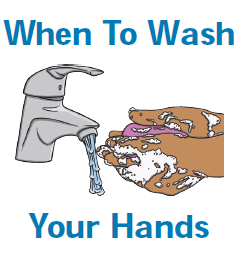 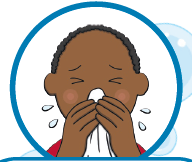       After sneezing or blowing your nose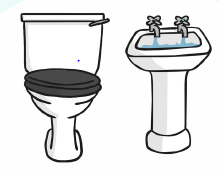     After using the toilet 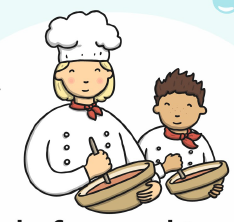     Before cooking      Before eating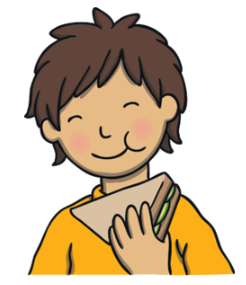 